1. 11.			Učivo 1.C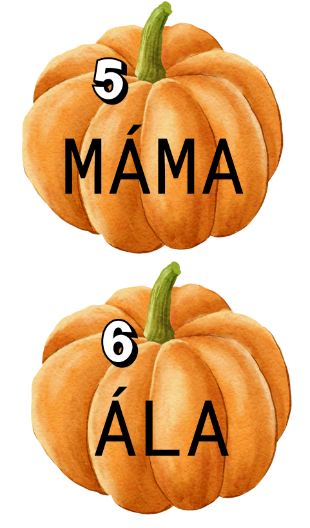 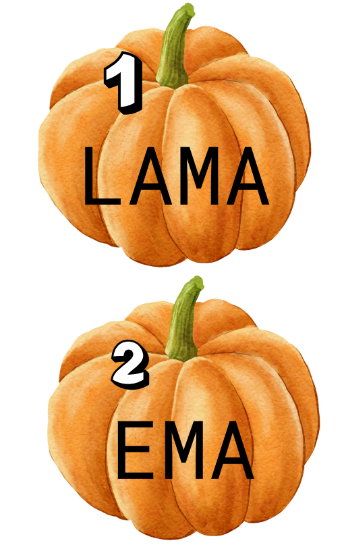 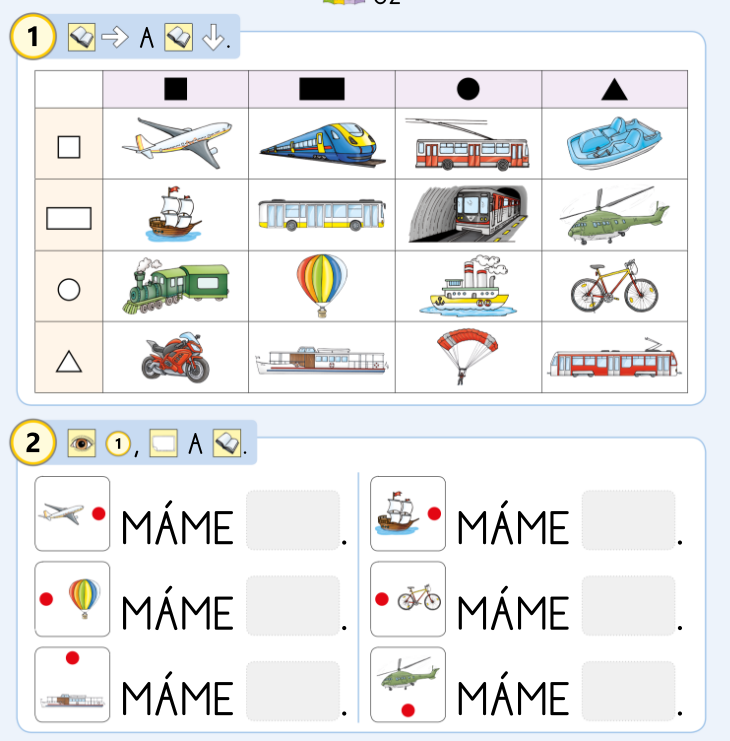 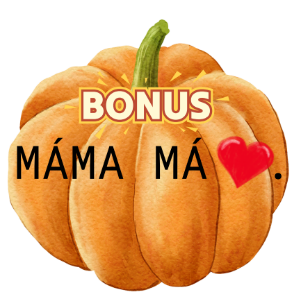 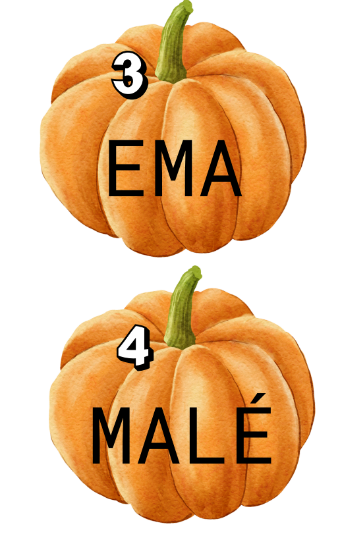 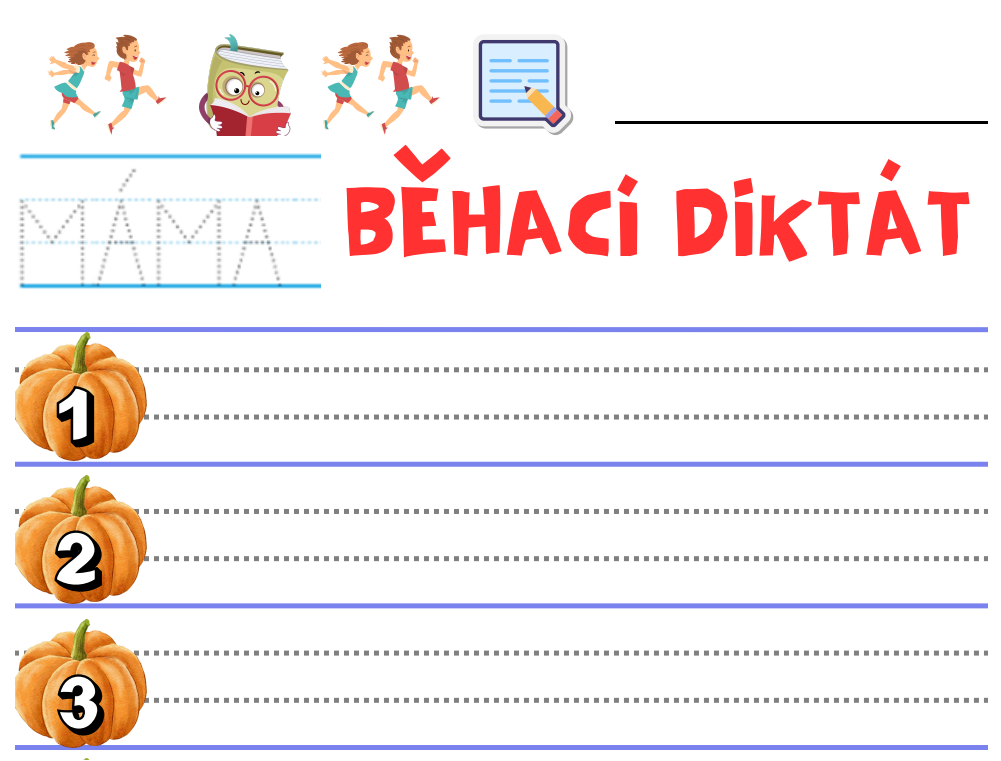 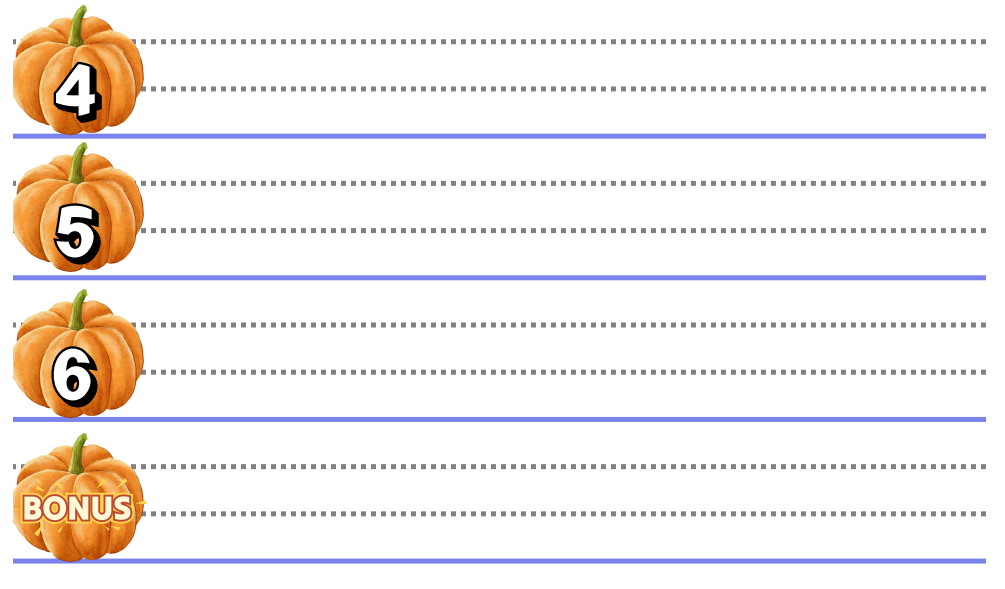 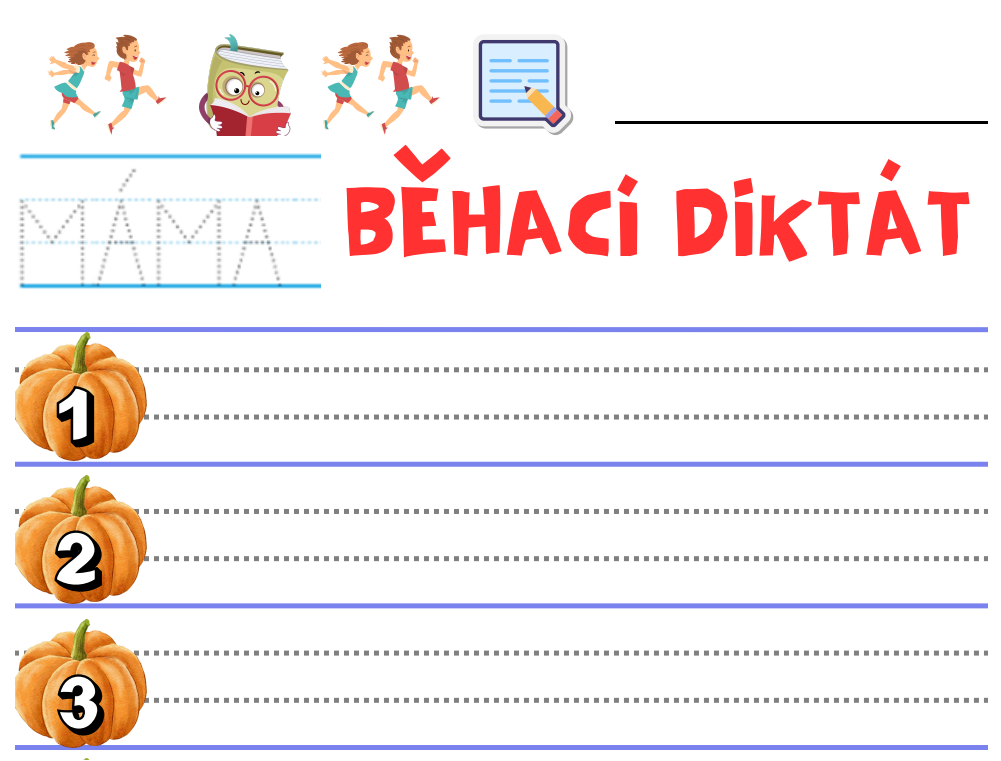 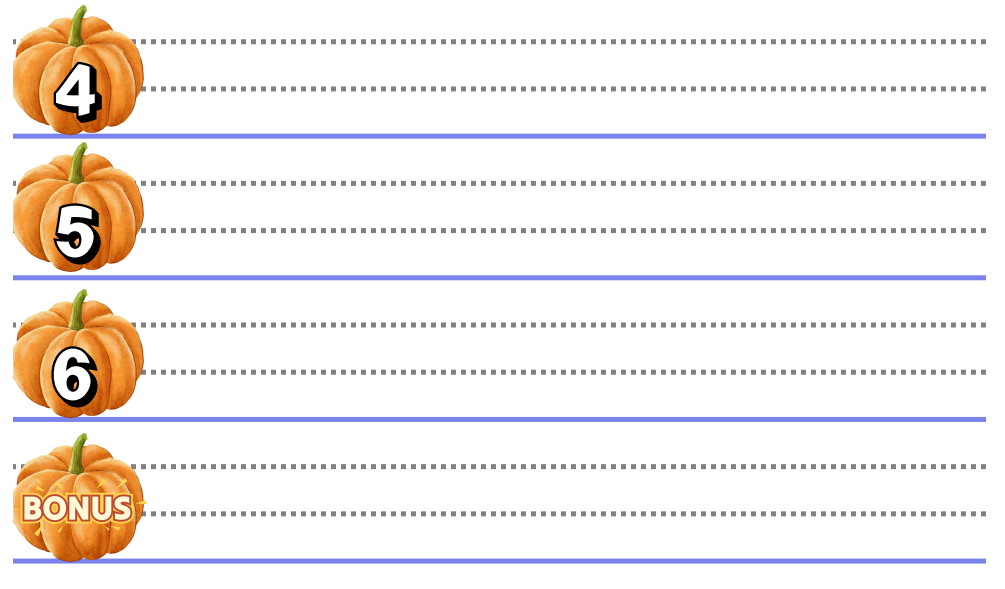 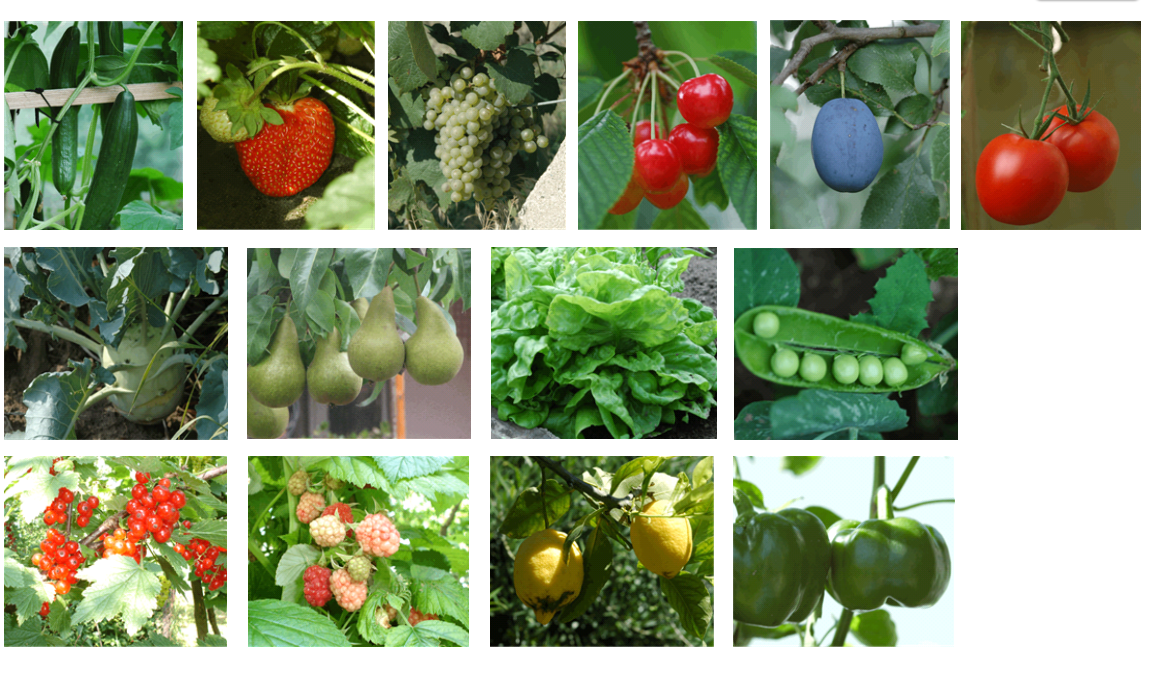 Žili, byli děd a bába. Jednoho dne děd zasadil řepu, která mu po čase vyrostla a byla převeliká. Snažil se ji vytáhnout. Tahal, tahal, ale nevytáhl. Přivolal si tedy na pomoc bábu.Bába se chytla dědka, dědek řepy a tahali, tahali, ale nevytáhli. Tak babka na pomoc přivolala vnučku.Vnučka se chytla babky, babka dědka, dědek řepy a táhli, táhli, ale nevytáhli. Tak vnučka zavolala pejska.Pejsek se chytil vnučky, vnučka babky, babka dědka, dědek řepy a táhli, táhli, ale nevytáhli. Tak pejsek zavolal na pomoc kočku.Kočka se chytla pejska, pejsek vnučky, vnučka babky, babka dědka, dědek řepy a táhli, táhli, ale nevytáhli. Tak kočka zavolala myš.Myš se chytla kočky, kočka pejska, pejsek vnučky, vnučka babky, babka dědka, dědek řepy a táhli, táhli a najednou řepa udělala „RUP“ a byla venku.Nedívej se jen na to, kdo je jak veliký. Bez malé myšky by tahali řepu ještě dnes.DenPředmětUčivo (pracovní sešit)DÚÚT	ČJNácvik poznávání první slabiky. Řekneme slovo (paprika, poleno, petržel, pórek, penál…), děti si tlesknou první slabiku a napíší na destičku + kontrola, samostatně ŽA 41/1 ŽA 41/2 čteme ve dvojicích a kontrolují siHra na Popelky – na tabuli píšeme písmena/slabiky/slova, děti je rychle musí najít v deskách a seřadit ve stejném pořadí na svůj stůl, poté čteme (kde je třeba naznačím obloučkem slabiky) – př. ELA, OLA, LÁME, MÁMO! (vysvětlíme si vykřičník), OSEL, ŽA 41/4 a 3 ČJ půlenáNácvik čtení řádků a sloupců Ámos str. 13/1 a 2 (obrázek v příloze), pojmenujeme obrázky, hledáme podle řádku/sloupce a ve cv. Čteme věty: př. Vpravo od letadla máme…. (doplníme).Běhací diktát slov (dýně v příloze)MManipulace s dřívky – PS 29/3, stavba podle vzoru, pokyn PŘELOŽ jedno dřívko a vytvoř trojúhelník (u všech obrazců). Dá se vytvořit trojúhelník ze 4 dřívek? DiskuzePS 29/4 – tvorba větších vzorů + návrh vlastníchPsaní číslice 5/stihli jsme 1 řádek


DÚ číslice 5 2-3 řádekPRVPODZIMNÍ ZAHRADA A POLE
rozlišení OVOCE x ZELENINA (obrázky), PS 16 – vybarvujeme části rostlin – ty, které u rostliny jíme (upřesníme – jíme kořen, plod nebo cibule, později z toho vyvodíme druhy zeleniny) Co se děje na podzim na poli, co sklízíme? PS 17 – vybarvíme plodinyPohádka O veliké řepě – hrajeme podle textu